DSWD DROMIC Report #2 on Taal Volcano Eruption as of 28 March 2022, 6PMSituation OverviewOn 26 March 2022 at 8AM, the Philippine Institute of Volcanology and Seismology (PHIVOLCS) has raised Alert Level 3 over Taal Volcano after the phreatomagmatic eruption of the Main Crater at 7:22 AM to 8:59 AM on 26 March 2022, two (2) subsequent phreatomagmatic events at 4:34 AM and 5:04 AM on 27 March 2022 have been recorded by the Taal Volcano Network or TVN based on seismic records and visual cameras. Communities around the Taal Lake shores are advised to remain vigilant, take precautionary measures against possible airborne ash and vog and calmly prepare for possible evacuation should unrest intensify.Source: Philippine Institute of Volcanology and Seismology (PHIVOLCS)Status of Affected Areas and PopulationThere are 1,060 families or 3,850 persons affected by the Taal Volcano eruption in six (6) Barangays in CALABARZON (see Table 1).Table 1. Number of Affected Families / PersonsNote: Ongoing assessment and validation are continuously being conducted. Source: DSWD-FO CALABARZON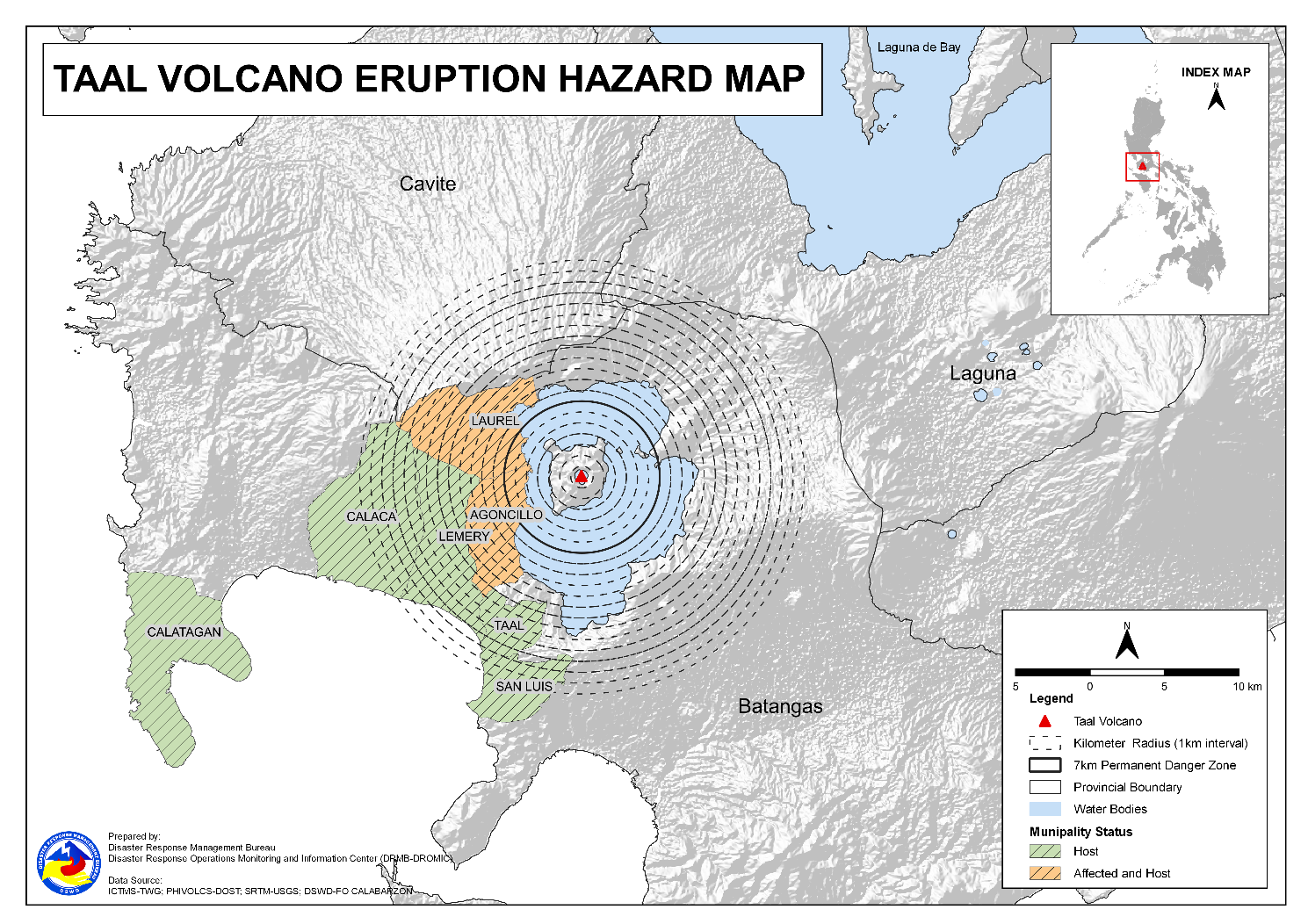 Status of Displaced PopulationInside Evacuation CenterThere are 956 families or 3,460 persons currently taking temporary shelter in 16 evacuation centers in CALABARZON (see Table 2).Table 2. Number of Displaced Families / Persons Inside Evacuation CentersNote: Ongoing assessment and validation are continuously being conducted. * Affected municipality** Host LGU which caters the displaced families or persons from other affected municipalities *** Affected and host LGUSource: DSWD-FO CALABARZONOutside Evacuation CenterThere are 54 families or 201 persons currently taking temporary shelter with their relatives and/or friends in CALABARZON (see Table 3).Table 3. Number of Displaced Families / Persons Outside Evacuation CenterNote: Ongoing assessment and validation are continuously being conducted. *Affected municipalities**Host LGUs which catered the displaced families or persons from the affected municipalities ***Affected and Host LGUSource: DSWD-FO CALABARZONTotal Displaced PopulationA total of 1,010 families or 3,661 persons were displaced in CALABARZON due to Taal Volcano eruption (see Table 4).Table 4. Total Number of Displaced Families / PersonsNote: Ongoing assessment and validation are continuously being conducted. *Affected municipalities**Host LGUs which catered the displaced families or persons from the affected municipalities ***Affected and Host LGUSource: DSWD-FO CALABARZONResponse Actions and InterventionsStandby Funds and Prepositioned Relief StockpileThe Inventory Summary is as of 28 March 2022, 4PM. Source: DSWD-DRMB and DSWD-NRLMBStandby Funds ₱68.63 million Quick Response Fund (QRF) at the DSWD-Central Office.₱5 million available at DSWD-FO CALABARZON.₱77.13 million in other DSWD-FOs which may support the relief needs of the displaced families due to Taal Volcano eruption through inter-FO augmentation.Prepositioned FFPs and Other Relief Items97,362 FFPs available in Disaster Response Centers; of which, 64,375 FFPs are at the National Resource Operations Center (NROC), Pasay City and 32,987 FFPs are at the Visayas Disaster Response Center (VDRC), Cebu City.9,635 FFPs available at DSWD-FO CALABARZON.381,295 FFPs in other DSWD-FOs which may support the relief needs of the displaced families due to Taal Volcano eruption through inter-FO augmentation.₱690.98 million worth of other food and non-food items (FNIs) at NROC, VDRC and DSWD-FO warehouses countrywide.Food and Non-Food ItemsDSWD-FO CALABARZONCamp Coordination and Camp ManagementDSWD-FO CALABARZONOther ActivitiesDSWD-DRMBDSWD-NRLMBDSWD-FO CALABARZON*****The Disaster Response Operations Monitoring and Information Center (DROMIC) of DSWD-DRMB is closely coordinating with the DSWD-FO CALABARZON for significant disaster response updates and assistance provided.REGION / PROVINCE / MUNICIPALITY REGION / PROVINCE / MUNICIPALITY  NUMBER OF AFFECTED  NUMBER OF AFFECTED  NUMBER OF AFFECTED REGION / PROVINCE / MUNICIPALITY REGION / PROVINCE / MUNICIPALITY  Barangays  Families  Persons GRAND TOTALGRAND TOTAL6 1,060 3,850 CALABARZONCALABARZON6 1,060 3,850 BatangasBatangas6 1,060 3,850 Agoncillo3  722 2,443 Laurel3  338 1,407 REGION / PROVINCE / MUNICIPALITY REGION / PROVINCE / MUNICIPALITY  NUMBER OF EVACUATION CENTERS (ECs)  NUMBER OF EVACUATION CENTERS (ECs)  NUMBER OF DISPLACED  NUMBER OF DISPLACED  NUMBER OF DISPLACED  NUMBER OF DISPLACED  NUMBER OF DISPLACED REGION / PROVINCE / MUNICIPALITY REGION / PROVINCE / MUNICIPALITY  NUMBER OF EVACUATION CENTERS (ECs)  NUMBER OF EVACUATION CENTERS (ECs)  INSIDE ECs  INSIDE ECs  INSIDE ECs  INSIDE ECs  INSIDE ECs REGION / PROVINCE / MUNICIPALITY REGION / PROVINCE / MUNICIPALITY  NUMBER OF EVACUATION CENTERS (ECs)  NUMBER OF EVACUATION CENTERS (ECs)  Families  Families  Persons Persons PersonsREGION / PROVINCE / MUNICIPALITY REGION / PROVINCE / MUNICIPALITY  CUM  NOW  CUM  NOW  CUM  CUM  NOW GRAND TOTALGRAND TOTAL 17  16 1,006  956 3,649 3,649 3,460 CALABARZONCALABARZON 17  16 1,006  956 3,649 3,649 3,460 BatangasBatangas 17  16 1,006  956 3,649 3,649 3,460 Agoncillo*** 8  8  655  655  655 2,205 2,205 Laurel*** 7  6  346  296  296 1,433 1,244 San Luis** 1  1  1  1  1  4  4 Taal** 1  1  4  4  4  7  7 REGION / PROVINCE / MUNICIPALITY REGION / PROVINCE / MUNICIPALITY  NUMBER OF DISPLACED  NUMBER OF DISPLACED  NUMBER OF DISPLACED  NUMBER OF DISPLACED REGION / PROVINCE / MUNICIPALITY REGION / PROVINCE / MUNICIPALITY  OUTSIDE ECs  OUTSIDE ECs  OUTSIDE ECs  OUTSIDE ECs REGION / PROVINCE / MUNICIPALITY REGION / PROVINCE / MUNICIPALITY  Families  Families  Persons  Persons REGION / PROVINCE / MUNICIPALITY REGION / PROVINCE / MUNICIPALITY  CUM  NOW  CUM  NOW GRAND TOTALGRAND TOTAL 54  54  201  201 CALABARZONCALABARZON 54  54  201  201 BatangasBatangas 54  54  201  201 Agoncillo*** 41  41  149  149 Calaca** 5  5  19  19 Calatagan** 3  3  10  10 Lemery** 5  5  23  23 REGION / PROVINCE / MUNICIPALITY REGION / PROVINCE / MUNICIPALITY  TOTAL DISPLACED SERVED  TOTAL DISPLACED SERVED  TOTAL DISPLACED SERVED  TOTAL DISPLACED SERVED REGION / PROVINCE / MUNICIPALITY REGION / PROVINCE / MUNICIPALITY  Families  Families  Persons  Persons REGION / PROVINCE / MUNICIPALITY REGION / PROVINCE / MUNICIPALITY  Total Families  Total Families  Total Persons  Total Persons REGION / PROVINCE / MUNICIPALITY REGION / PROVINCE / MUNICIPALITY  CUM  NOW  CUM  NOW GRAND TOTALGRAND TOTAL1,060 1,010 3,850 3,661 CALABARZONCALABARZON1,060 1,010 3,850 3,661 BatangasBatangas1,060 1,010 3,850 3,661 Agoncillo*** 696  696 2,354 2,354 Calaca** 5  5  19  19 Calatagan** 3  3  10  10 Laurel*** 346  296 1,433 1,244 Lemery** 5  5  23  23 San Luis** 1  1  4  4 Taal** 4  4  7  7 OFFICESTANDBY FUNDSSTOCKPILE STOCKPILE STOCKPILE STOCKPILE STOCKPILE TOTAL STANDBY FUNDS & STOCKPILEOFFICESTANDBY FUNDSFAMILY FOOD PACKS FAMILY FOOD PACKS OTHER FOOD ITEMSNON-FOOD RELIEF ITEMSOTHER FOOD AND NON-FOOD ITEMS (FNIs)TOTAL STANDBY FUNDS & STOCKPILEOFFICESTANDBY FUNDSQUANTITY TOTAL COSTTOTAL COSTTOTAL COSTOTHER FOOD AND NON-FOOD ITEMS (FNIs)TOTAL STANDBY FUNDS & STOCKPILETOTAL150,766,477.19 488,292 307,699,888.76 253,306,366.17 437,672,830.97 690,979,197.14 1,149,445,563.09 DSWD-CO68,634,464.99 - - - - - 68,634,464.99 NRLMB-NROC- 64,375 39,690,175.00 114,321,031.02 135,465,096.48 249,786,127.50 289,476,302.50 NRLMB-VDRC- 32,987 20,517,914.00 9,693,643.00 2,842,510.00 12,536,153.00 33,054,067.00 DSWD-FO CALABARZON5,000,000.47 9,635 6,577,152.10 3,706,318.40 59,330,702.66 63,037,021.06 74,614,173.63 Other FOs77,132,011.73 381,295 240,914,647.66 125,585,373.75 240,034,521.83 365,619,895.58 683,666,554.97 DATESITUATIONS / ACTIONS UNDERTAKEN26 March 2022DSWD-FO CALABARZON facilitated the fast tracking of procurement and delivery of raw materials for Food and Non-Food Items (FNIs).FNIs augmentation in relation to the election ban shall be considered and coordinated with the proper authorities to avoid problems or delays in case of requests from the affected LGUs.DATESITUATIONS / ACTIONS UNDERTAKEN27 March 2022DSWD-FO CALABARZON has provided technical assistance and guidance in utilizing the CCCM assessment tools to the Batangas PSWDO and PDRRMO as basis for the assessment of the ongoing CCCM including the COVID-19 protocols to ensure protection of all vulnerable sectors and provide necessary and immediate assistance to the affected families.DATESITUATIONS / ACTIONS UNDERTAKEN28 March 2022DRMB is closely coordinating with DSWD-FO CALABARZON for significant reports on the status of affected families, assistance, and relief efforts.27 March 2022The Disaster Response Management Bureau (DRMB) attended the NDRRMC Emergency Meeting relative to the raising of the Alert Level Status of Taal Volcano from Alert Level 2 to Alert Level 3 on 26 March 2022.DATESITUATIONS / ACTIONS UNDERTAKEN28 March 2022DSWD-NRLMB is continuously repacking goods for possible augmentation.DATESITUATIONS / ACTIONS UNDERTAKEN27 March 2022DSWD-FO CALABARZON has provided technical assistance to the Batangas Provincial Quick Response Team (QRT) members regarding DROMIC reporting mechanism to establish official and real-time data and information on the ground.DSWD-FO CALABARZON has attended the coordination meeting regarding the donations management in view of the COMELEC Resolution No. 10747 dated 16 December 2021.DSWD-FO CALABARZON through its Disaster Response Management Division (DRMD) visited the Batangas Provincial Sports Complex together with nine (9) volunteers to conduct inspection of food commodities and segregation of items that are about to expire. This is to ensure the quality of relief items to be distributed as augmentation support to the affected LGUs.DSWD-FO CALABARZON issued an advisory to all the Regional/Provincial QRTs and provided guidance as their reference in providing appropriate technical assistance to the LGUs.DSWD-FO CALABARZON activated the Regional Operations Center (ROC) through the Regional Incident Management Team (RIMT) for a seamless coordination and appropriate humanitarian response.26 March 2022DSWD-FO CALABARZON attended the emergency meeting via virtual teleconferencing facilitated by the RDRRMC Chairperson to discuss the Taal Volcano’s current status and courses of actions undertaken by the concerned LDRRMCs and the RDRRMC on 26 March 2022 wherein Batangas PDRRMC activated the Emergency Operations Center and Response Cluster, and Quick Response Teams are ready for deployment as needed.DSWD-FO CALABARZON conducted emergency meeting with the Field Office Incident Management Team headed by ARDO Mylah S. Gatchalian as the Incident Commander to discuss needed response activities to be undertaken.Regional/Provincial QRTs were informed to stay on alert for possible deployment should the situation escalate.DSWD-FO CALABARZON DRMD staff presented the working file with regard to the ongoing crafting of Regional Contingency Plan for the Taal Volcano Eruption (CP-TVE) such as the roles and responsibilities of the Department as lead cluster for Disaster Response.DSWD-FO CALABARZON closely coordinated with the Regional/Provincial QRTs and Batangas Provincial Disaster Risk Reduction and Management Office (PDRRMO) and Provincial Social Welfare Development Office (PSWDO) regarding the updates on the status of affected population.DSWD-FO CALABARZON DRMD maintained communication with the Local Social Welfare and Development Offices (LSWDOs) in affected areas of Batangas Province for the validation and assessment and request for relief augmentation to the affected population of Taal Volcano Phreatomagmatic Bursts.Prepared by:MARIE JOYCE G. RAFANANAARON JOHN B. PASCUAReleased by:MARC LEO L. BUTAC